#24192ms.314Goodyear Tops Fortune’s Global Most Admired List- Tire maker is world’s most admired company in Motor Vehicle Parts categoryAKRON, Ohio, March 10, 2014 – The Goodyear Tire & Rubber Company has been recognized as the world’s most admired motor vehicle parts company by Fortune magazine. Goodyear topped the list of leading companies from around the world in five of the nine the key attributes evaluated: people management, use of assets, social responsibility, long-term investment and product/service quality. “This recognition is a credit to the hard work of 69,000 Goodyear associates around the world,” said Richard J. Kramer, Goodyear chairman and chief executive officer. “It validates the success of our strategy roadmap and serves as a meaningful mile marker on our journey toward creating sustainable value,” he added.Started in 1983, the Fortune Most Admired list is considered “the definitive report card on corporate reputations.” It uses a rigorous assessment by nearly 4,000 executives, board directors and securities analysts to determine a company’s overall reputation by evaluating innovation, people management, use of assets, social responsibility, management quality, financial soundness, long-term investment, product/service quality and global competitiveness. The full list and related stories appear in the March issue of Fortune, which is available on newsstands and online at www.fortune.com.Goodyear is one of the world’s largest tire companies. It employs about 69,000 people and manufactures its products in 52 facilities in 22 countries around the world.  Its two Innovation Centers in Akron, Ohio and Colmar-Berg, Luxembourg strive to develop state-of-the-art products and services that set the technology and performance standard for the industry. For more information about Goodyear and its products, go to www.goodyear.com/corporate. -0-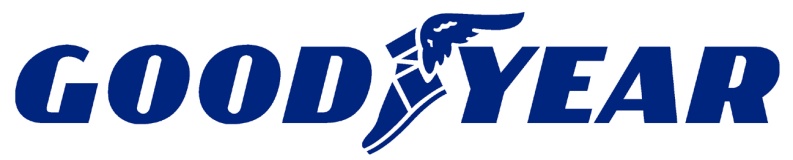       News ReleaseGlobal Headquarters:  200 Innovation Way, Akron, Ohio 44316-0001Media Website:  www.GoodyearNewsRoom.com